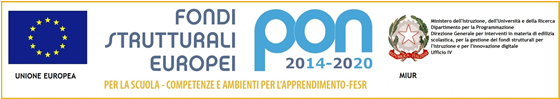 ISTITUTO STATALE COMPRENSIVO N. 1Scuola dell’Infanzia – Primaria e Secondaria di 1° gradoVia De Carolis, 23 – 40133 – Bologna  C.M. boic808009Tel. 051/56 84 84 – 051/6193303 -  Fax 051/568585  C.F. 91153320378e-mail:  boic808009@istruzione.it; boic808009@pec.istruzione.it                                                       allegato B                                                           TABELLA DI VALUTAZIONE PER LA SELEZIONE DEL PERSONALE DOCENTE ESPERTO/TUTOR/VALUTATORENOTE 1. Tutti gli eventuali titoli non coerenti rispetto ai contenuti didattici del modulo formativo di cui al bando di selezione non saranno valutati. 2. Le lauree ed i titoli ad esse dichiarati equiparate dalle disposizioni vigenti devono essere indicate in specifica tabella di raccordo presentata a carico dell’interessato facendo evincere l’equipollenza/equiparazione e, se diversamente classificate, esse devono essere rapportate a 110. Ove la votazione non si desuma dalla certificazione o dalla dichiarazione si attribuirà il punteggio minimo. Nel caso il titolo di studio posseduto sia equiparabile, la specifica tabella di raccordo dell’equipollenza alla laurea richiesta deve essere dettagliatamente specificata con autocertificazione ai sensi di legge, a carico dell’interessato, pena l’esclusione. La commissione di valutazione si riserva, inoltre, la facoltà di convocare gli aspiranti esperti esterni per delucidazioni in merito ai titoli posseduti.Titoli culturaliTitoli culturaliPUNTIMAXN. riferimento del curriculumda compilare a cura del candidato1Laurea vecchio ordinamento o secondo livello secondo l’indirizzo specificato nel bando2468110, 110 e lode 10102Altra LaureaSi attribuisce la metà del punteggio rispetto a rif. 13Diploma (in alternativa ai punti A1 e A2)54Dottorato di ricerca o specializzazioni biennali post-laurea afferenti la tipologia di intervento125Master e/o corsi di perfezionamento post-laurea annuali o biennali afferenti la tipologia di intervento136Certificazione di competenze (informatiche, linguistiche, ecc)0.527Attestati di corsi di formazione afferenti la tipologia di intervento13B) Titoli di servizioB) Titoli di servizioPUNTIMAXN. riferimento del curriculumda compilare a cura del candidato1Servizio prestato in qualità di docente o ricercatore a vario titolo presso le università statali (per incarico)152Ruolo prestato in qualità di docente115C) Titoli professionaliC) Titoli professionaliPUNTIMAXN. riferimento del curriculumda compilare a cura del candidato1Per ogni incarico di docenza in progetti analoghi, esclusivamente inerente la figura professionale richiesta, in relazione all’attività da effettuare182Abilitazione professionale specifica123Abilitazioni all’insegnamento del settore specifico124Altre abilitazioni all’insegnamento12